Good Conduct Ribbon and Bars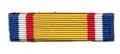 The Good Conduct Ribbon Bar is a special award ribbon given to honor Pathfinders that have demonstrated the spirit of pathfindering in their life. Only one ribbon is to be given and worn on the uniform. Pathfinders then receive a good conduct star each year they are an outstanding Pathfinder. If the Pathfinder does not continue to uphold the standards that this ribbon represents, the privilege of wearing it is relinquished.This award should be given out carefully, not too many given, not too often. Make this an outstanding prize to be cherished. It is recommended that the award be given at the club’s investiture service.The criteria used to determine eligibility for the Pathfinder “Good Conduct Ribbon Bar” shall be the following:The Pathfinder shall have been an active member for one year. The Pathfinder shall be completely uniformed.The Pathfinder shall have a record of faithful attendance of at least 85%.The Pathfinder shall have a record of conduct consistent with the Pathfinder Pledge and Law.The Pathfinder shall have a record of achievement and progress in AY classes, AY honors, and/or other comparable activities.The Pathfinder shall demonstrate in word and action a positive Christian attitude.